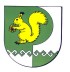 от 07 февраля  2017 г.  № 56О проведении районного конкурса «Самый грамотный потребитель», посвященного Всемирному дню защиты прав потребителейВ целях повышения правовой культуры населения Моркинского района в области защиты прав потребителей Администрация Моркинского муниципального района постановляет:Провести районный конкурс «Самый грамотный потребитель», посвященный Всемирному дню защиты прав потребителей.2. Утвердить Положение о проведении районного конкурса «Самый грамотный потребитель», посвященного Всемирному Дню защиты прав потребителей, согласно приложению №1.	3.Создать конкурсную комиссию по определению победителей районного конкурса «Самый грамотный потребитель», посвященного Всемирному дню защиты прав потребителей и утвердить её состав согласно приложению №2.	Контроль за исполнением настоящего постановления
возложить на заместителя главы Администрации Моркинского муниципального района Тихонову А.М.	4. Разместить настоящее постановление на официальном интернет -портале Республики Марий Эл.Глава АдминистрацииМоркинского муниципального района               			С.Х.ГригорьевПриложение №2к постановлению Администрации Моркинского муниципального района от 07 февраля 2017 г. № 56СОСТАВконкурсной комиссии по определению победителей районного конкурса «Самый грамотный потребитель», посвященного Всемирному дню защиты прав потребителей.     Тихонова А.М.	-Заместитель главы администрации муниципального образования «Моркинский муниципальный район», председатель конкурсной комиссии.Александров А.А.	-Заместитель главы администрации муниципального образования «Моркинский муниципальный район», заместитель председателя конкурсной комиссии.Русова А.Е.	-специалист 1 категории отдела экономики администрации муниципального образования «Моркинский муниципальный район», секретарь конкурсной комиссии Бурнаева Л.В.	- ведущий специалист МУ «Отдел  по образованию и делам молодежи администрации муниципального образования «Моркинский муниципальный район»Нечаева Э. Л.	- ведущий специалист МУ «Отдел  по образованию и делам молодежи администрации муниципального образования «Моркинский муниципальный район».МОРКО МУНИЦИПАЛЬНЫЙ РАЙОН  АДМИНИСТРАЦИЙПУНЧАЛАДМИНИСТРАЦИЯМОРКИНСКОГО МУНИЦИПАЛЬНОГО  РАЙОНАПОСТАНОВЛЕНИЕ
Приложение №1к постановлению Администрации Моркинского муниципального района от 07 февраля 2017 г. № 56Положениео проведении районного конкурса «Самый грамотный потребитель», посвященного Всемирному Дню защиты прав потребителейI.Общие положения
        Настоящее Положение определяет порядок, условия организации и проведения районного конкурса «Самый грамотный потребитель», посвященного Всемирному Дню защиты прав потребителей (далее- конкурс).II. Порядок проведения конкурса        Организаторами конкурса являются  Администрация Моркинского муниципального района и муниципальное учреждение «Отдел по образованию и делам молодежи администрации муниципального образования « Моркинский муниципальный район».        Конкурс проводится методом тестирования  на знание норм законодательства о защите прав потребителей в один этап с 20 февраля по 05 марта 2017 года.        Участие в конкурсе можно принять на официальном интернет- портале Республики Марий Эл по ссылке: https://goo.gl/forms/e0Yr4MRBUhMG3qe62         В конкурсе может принять участие любой гражданин, проживающий в Моркинском муниципальном районе, прошедший тестирование с указанием следующих сведений: Ф.И.О. полностью, возраст, контактный телефон.III. Работа состава конкурсной комиссии        Конкурсная комиссия по определению победителей районного конкурса «Самый грамотный потребитель», посвященного Всемирному Дню защиты прав потребителей, утверждена постановлением Администрации Моркинского муниципального района (далее- комиссия).        Конкурсная комиссия осуществляет оценку представленных работ и  определяет победителя конкурса. За каждый правильный ответ участнику конкурса присваивается один балл.        При оценке представленных работ учитывается умение применять на практике законодательство в сфере защиты прав потребителей; умение грамотно защищать и отстаивать свои права на рынке товаров и услуг.
        Конкурсная комиссия обязана обеспечить: - неразглашение сведений о промежуточных и окончательных результатах конкурса ранее даты его завершения;
- нераспространение присланных на конкурс работ, а также сведений об участниках конкурса (имена участников конкурса) в Интернете или в иных средствах массовой информации.IV. Подведение итогов конкурса        Итоги конкурса подводятся конкурсной комиссией с 06 марта 2017 года по 12 марта 2017 года.  
        Победителю конкурса, набравшему наибольшее количество баллов,  присваивается звание "Самый грамотный потребитель" и в торжественной обстановке награждается дипломом и памятным подарком.         Результаты конкурса публикуются одним из организаторов на официальном интернет - портале Республики Марий Эл и в районной газете «Моркинская земля» в течение десяти дней со дня окончания подведения итогов конкурса.